В рамках месячника пожарной безопасности в школе прошел конкурс «Осторожно, огонь!»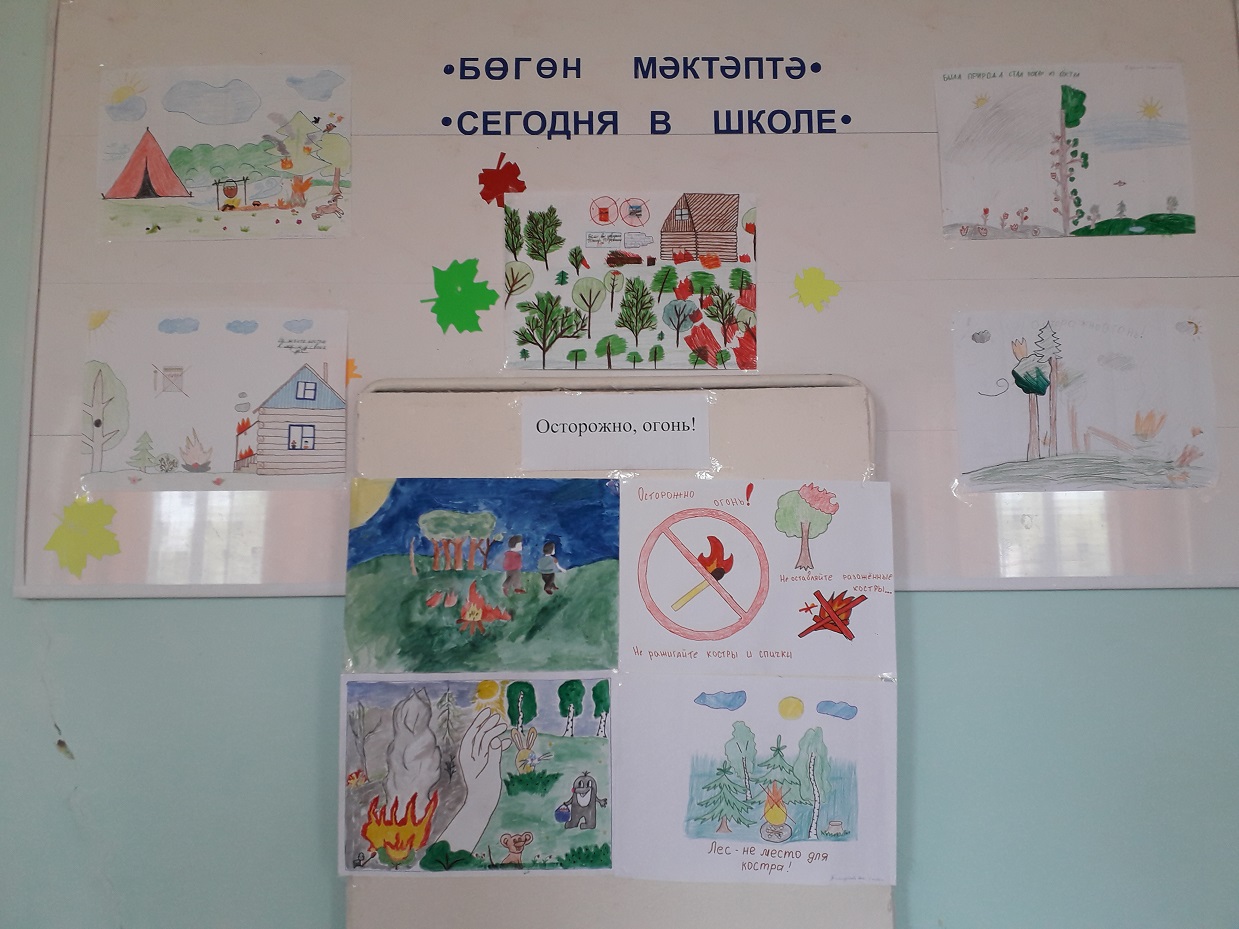 